ATATÜRK İLKELERİ VE İNKILAP TARİHİForm No: FR-276; Revizyon Tarihi: 01.11.2013; Revizyon No:01Fo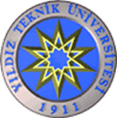 2014-2015 GÜZ YARIYILI “ATATÜRK İLKELERİ VE İNKILÂP TARİHİ 1” DERSİMESLEK YÜKSEKOKULU BOLOGNA DERS PROGRAMIKoduDersin AdıGrNoÖğ.üye adı soyadÖğ.üye adı soyadDersin yapılacağıDersin yapılacağıDersin yapılacağıDersin yapılacağıDersin yapılacağıDersin yapılacağıdersinin verildiği bölümÖğr. sayısı*Derslik**Derslik**KoduDersin AdıGrNoÖğ.üye adı soyadÖğ.üye adı soyadgüngünBaşlama saatiBaşlama saatibitiş saatibitiş saatidersinin verildiği bölümÖğr. sayısı*Derslik**Derslik**ATA1031Ata.İlk.ve İnk.Tar.187Öğr.Gör.Eray YILMAZPazartesiPazartesi11.0011.0012.5012.50Bankacılık ve Sigortacılık+Emlak ve Emlak Yönetimi+ İşçi Sağlığı ve İş Güvenliği+Muhasebe / Muhasebe ve Vergi Uygulamaları+ Turizm ve Otel /Ağırlama Hizmetleri.RestorasyonBankacılık ve Sigortacılık+Emlak ve Emlak Yönetimi+ İşçi Sağlığı ve İş Güvenliği+Muhasebe / Muhasebe ve Vergi Uygulamaları+ Turizm ve Otel /Ağırlama Hizmetleri.RestorasyonATA1031      “          “        “88Öğr.Gör.Eray YILMAZPazartesiPazartesi13.0013.0014.5014.50İklim.ve Soğut./ İklim.ve Soğut.Tek. İnşaat Prog./ İnşaat Teknolojisi+ End. Elkt.Prog. /Elektronik Teknolojisi+ Harita Kadastro/Harita ve Kadastro +İklim.ve Soğut./ İklim.ve Soğut.Tek. İnşaat Prog./ İnşaat Teknolojisi+ End. Elkt.Prog. /Elektronik Teknolojisi+ Harita Kadastro/Harita ve Kadastro +ATA1031      “          “        “89Öğr.Gör.Eray YILMAZPazartesiPazartesi15.0015.0016.5016.50Alternatif Enerji Kaynakları Teknolojisi+Matbaa+ Tasarım ve Basım+Basım ve Yayın Teknolojileri/ Bilgisayar Tekno.ve Prog./Bilgisayar Programcılığı +Makine+ Seramik/Seramik Cam İşlt. +Alternatif Enerji Kaynakları Teknolojisi+Matbaa+ Tasarım ve Basım+Basım ve Yayın Teknolojileri/ Bilgisayar Tekno.ve Prog./Bilgisayar Programcılığı +Makine+ Seramik/Seramik Cam İşlt. +ATA1031      “          “        “90Öğr.Gör.Eray YILMAZPazartesiPazartesi17.0017.0018.5018.50Tüm 2.Öğretim Programları (2.Öğr)Tüm 2.Öğretim Programları (2.Öğr)ATA1031ATA1031      “          “        “91Öğr.Gör.Eray YILMAZCumartesiCumartesi11.0011.0012.5012.50UZAKTAN EĞİTİM UZAKTAN EĞİTİM 